«Особенности обучения чтению на английском языке с использованием различных систем упражнений  на базовом уровне средней общеобразовательной школы»Объект  исследования – процесс обучения иностранному языку в средней общеобразовательной школе.Предмет исследования – обучение чтению на английском языке в средней  общеобразовательной школе.Цель исследования – обобщение и анализ имеющихся методических данных, касающихся обучения иноязычному чтению.          Задачи исследования:       -   определить структуру и суть чтения как вида речевой деятельности;дать характеристику основным видам чтения;определить содержание обучения чтению;раскрыть содержание технологий обучения чтению на  среднем этапе обучения в средней общеобразовательной школе.ВведениеЧтение на иностранном языке как вид речевой деятельности и как опосредованная форма общения является, по мнению многих исследователей, самым необходимым для большинства людей. Возможность непосредственного общения с носителями языка имеют, как правило, сравнительно не многие, возможность читать на иностранном языке – практически все. Вот почему обучение чтению выступает в качестве целевой доминанты.Процесс чтения и результат его – извлечение информации – имеют огромное значение в коммуникативно-общественной деятельности людей.  Поэтому формирование навыков и умений в чтении является одной из важнейших составляющих процесса обучения иностранному языку на всех его этапах. В процессе обучения иностранным языкам чтение выполняет две функции:•	чтение является целью обучения, т.е. является видом речевой деятельности (средство извлечения информации)•	чтение – это средство обучения другим видам речевой деятельности. Но чтобы стать средством, чтение должно стать целью, ибо всяким средством необходимо владеть хорошо. Зрелое умение читать предполагает как владение всеми видами чтения, так и легкость перехода от одного его вида к другому в зависимости от изменения цели получения информации из данного текста.Итак, чтение – это мотивированный, рецептивный, опосредованный вид речевой деятельности, протекающий во внутреннем плане, нацеленный на извлечение информации из письменно фиксированного текста, протекающего на основе процессов зрительного восприятия произвольной кратковременной памяти и перекодировки информации. Для всякого учащегося на первых порах процесс чтения на иностранном языке представляет очень большие трудности, связанные, прежде всего с опознаванием зрительных сигналов. Поэтому обучение чтению на иностранном языке должно включать систему упражнений, тренирующих способность учащихся в совершенствовании навыков чтения. Основной целью обучения  чтению является переход от чтения  к устной речи. Здесь следует опираться на методику обучения чтению по методу Майкла Уэста.Во-первых, первичным, по его мнению, является понимание, а не выражение мыслей, причем чтение легче, чем понимание на слух, так как нет необходимости понимать разные варианты произношения и можно возвращаться к прочитанному при непонимании отдельных предложений. 
         Во-вторых, чтение имеет большую практическую значимость, а само умение может совершенствоваться самостоятельно.В-третьих, при овладении чтением, обучаемый легче ощущает свои успехи даже на начальном этапе, а на последующих этапах чтение служит источником для развития устной речи. Немаловажно и то, что, ощущая успехи, обучаемый проявляет большой интерес к обучению.В-четвертых, при обучении чтению не имеет значения наполняемость классов, ибо любое количество учащихся может работать одновременно.Чтение – это речевая деятельность, направленная на зрительное восприятие и понимание письменной речи.Для понимания иноязычного текста предполагается владение набором фонетических, лексических и грамматических информативных признаков, которые делают процесс опознавания мгновенным. В реальном акте чтения процессы восприятия и осмысления протекают одновременно и тесно взаимосвязаны. Известно, что глаз читающего осуществляет в норме короткие скачки, между которыми происходят устойчивые фиксации на объекте с целью извлечения информации. Наблюдения за движениями глаз показывают, что они делятся на два типа:1) поисковые, установочные и корректирующие движения;2) движения, участвующие в построении образа и опознавании воспринимаемого объекта.Если обратиться к речевым механизмам чтения, то, так же как и в устном общении, огромную роль здесь будут играть речевой слух, прогнозирование и память, хотя проявляют они себя несколько иначе. Роль речевого слуха в процессе чтения определяется особенностью звукобуквенной системы печатного текста.Вероятностное прогнозирование - «мысленный обгон в процессе чтения» - как неотъемлемый компонент активной мыслительной деятельности также определяет успешность восприятия и понимания в любых видах чтения.Прогнозирование способствует созданию у учащихся установки эмоционального настроя, готовности к чтению.Успешность вероятностного прогнозирования зависит от соотношения между известными и неизвестными словами, от степени знакомства с темой, от умения пользоваться мгновенным выбором решения из ряда вероятностных гипотез. Ступенчатый характер понимания применительно к иностранному языку был описан 3.И.Клычниковой, которая выделила четыре типа информации, извлекаемой из текста и семь уровней понимания.Два первых уровня (уровень слов, уровень словосочетаний ) свидетельствуют о приблизительном понимании. Узнавая значение слов и словосочетаний в контексте, читающий получает представление о теме, которой посвящен текст. Большую сложность представляют также многозначные слова, омографы, антонимы и синонимы.Третий уровень (понимание предложений ) более совершенный, хотя он также отличается фрагментарностью. Воспринимая предложение, учащийся должен расчленить его на отдельные элементы, установить связь между ними и их роль в высказывании, опознать грамматические омонимы, особенно в служебных словах, и т.д.Четвертый и пятый уровни (понимание текста ) автор связывает с видами чтения и с тем, к каким типам информации относится извлекаемое из текста содержание.Шестой уровень - понимание содержательной и эмоционально-волевой информации , седьмой - понимание всех четырех типов информации, включая побудительно-волевую.Чтение рассматривается как рецептивная речевая деятельность, которая складывается из восприятия и осмысления письменной речи . В отличие от восприятия устной речи при чтении информация поступает не через слуховой, а через зрительный канал. Соответственно изменяется и роль различных ощущений. Решающую роль при чтении играют зрительные ощущения. Одновременно с восприятием читаемого происходит и его осмысление. Эти две стороны процесса чтения неразрывно связаны между собой. От качества восприятия текста зависит наличие условий для его понимания. Ошибки в восприятии, такие, как уподобление похожих по форме слов, неправильное чтение слов, приводят к искажению смысла. В то же время неправильное понимание смысла наталкивает на ложное угадывание формы слова и т.д.Огромную роль в понимании играют сами тексты. При чтении круг вопросов значительно шире, особенно на среднем и старшем этапе обучения иностранному языку. Для текстов, заимствованных из научно-популярной, политической и художественной литературы страны изучаемого языка характерно, в частности, обращение к темам, отражающим быт и историю данной страны, что ведет за собой ознакомление с фактами, предметами, которых нет в опыте читающего.Роль фабульных текстов при обучении чтениюПо способам ориентации на коммуниканта тексты делят на прерывно -фабульные и непрерывно-фабульные .В непрерывно-фабульных текстах развитие темы не прерывается авторскими отступлениями и минимально обеспечено фоновыми сведениями.В прерывно-фабульных текстах развитие сюжета перемежается с фоновыми сведениями и авторскими отступлениями.Фабульный текст позволяет применить следующий прием контроля: описать наружность того или иного действующего лица, место, где происходит действие, сказать несколько фраз о людях, которые фигурируют в рассказе, и т. д. Этот прием имеет целью уяснить, насколько учащиеся поняли факты, изложенные в тексте.Если текст фабульный и не очень длинный (20- 25 строк), то учащиеся могут передать основное его содержание на иностранном языке. В этом случае, однако, есть опасность, что более слабые учащиеся не справятся с пересказом текста, но не потому, что плохо его поняли, а из-за того, что у них недостаточно развиты навыки экспрессивной устной речи. Поэтому данный прием следует применять осторожно.Основное требование к текстам - тексты должны быть информативны, по возможности занимательны, доступны, отражать адекватную картину мира. Они должны соответствовать возрастным особенностям; должны задавать содержательный план речи и обеспечивать реализацию практических, образовательных, воспитательных и развивающих целей обучения. На их основе осуществляется аналитико-синтетическая фаза деятельности чтения.Практическая работа с фабульными текстами. Типы упражнений на овладение навыками чтенияПредтекстовый этап1). Упражнения в работе с заглавием текста.1. Прочтите заглавие и скажите, о чем (о ком), по вашему мнению, будет идти речь в тексте.2. Прочтите заглавие и скажите, в чем, по вашему мнению, состоит основное содержание текста.3. Переведите заглавие и ответьте на вопросы:А) По какому слову заглавия можно установить, что речь идет о …?Б) Какое словосочетание наводит на мысль о том, что …?С) По какому слову вы определили, что это информация о …?4. Переведите заглавие со словарем и скажите, какая приставка придает словам отрицательное значение.5. Прочтите заглавия текстов. Предположите, о каких конкретных фактах может идти речь в текстах. Просмотрите их.6. Скажите, какую, по вашему мнению, цель ставил перед собой автор, включая в заглавие слова, которые не повторяются в тексте.7. Придумайте заглавие, которым можно объединить три названных факта.8. Прочтите заглавие следующего текста и подумайте, с чем оно ассоциируется в вашем представлении. Если заглавие вас интересует, читайте текст дальше.2). Упражнения на овладение структурно-композиционными особенностями текстов различных функциональных стилейОвладение структурой газет и распознавание жанров газетных материалов1. Найдите в данном номере газеты основное информационное сообщение. Скажите, какое событие описывается в нем. Найдите в газете другие материалы по данному вопросу.2. Найдите второе по важности информационное сообщение номера; скажите, о каком событии рассказывается в нем и какие еще материала газеты посвящены этому событию3. найдите в газете некомментированные информационные статьи (информационные статьи с элементами комментария, комментированные информационные статьи); скажите, каким вопросам они посвящены.4. Найдите в газете редакционные статьи (статьи специалистов, постоянных обозревателей газеты); скажите, каким вопросам они посвящены.5. Найдите интересные для вас материалы, которые газета публикует под рубриками …..6. Просмотрите страницу газеты, журнала, набор текстов и отберите тексты на тему ….7. Просмотрите газету (журнал). Перескажите на родном или иностранном языке содержание наиболее интересного текста по теме.8. Сделайте выборку статей по указанному вопросу из нескольких газет.Текстовый этап. 3). Упражнения на определение темы текста.1. Не читая текст, укажите структурный компонент, в котором выражена тема. Прочтите эту часть текста, назовите тему. В ряду заглавий подчеркните то, которое взято из сообщения о …2. Распределите заглавия по указанным темам.3. Скажите, выражена ли тема в заголовке текста.1. Определите структурный компонент текста, в котором содержится тема (вводная часть, основная часть)2. Установите, какая проблема обсуждается в тексте.3. Прочитайте заглавие и скажите, о чем идет речь в тексте.4. Назовите вопросы, которые рассматриваются в редакционных статьях и статьях специалистов в данном номере газеты.5. перечислите темы информационных сообщений, помещенных на … полосе газеты (под рубрикой …).4). Упражнения на смысловое прогнозирование содержания текста.При составлении упражнений данной группы следует помнить, что существуют две категории слов-сигналов, способствующих предвосхищению на движение мысли автора:А) слова, указывающие на движение мысли автора в повествовании;Б) слова, указывающие на изменение направления мысли, поворот мысли, отрицание предыдущего утверждения.1. Выпишите из текста слова-сигналы и установите, к какой части речи они относятся.2. Определите слова-сигналы из приведенных ниже, после которых следует развитие предыдущего положения.3. Определите слова-сигналы из приведенных ниже, после которых следует изложение нового материала.4. Установите, к какой смысловой категории принадлежат данные слова-сигналы:а) повторение мысли;б) разъяснение мысли;в) вывод;г) изменение точки зрения.5. Придумайте окончание предложения после выявления слова-сигнала.6. Определите, после каких из данных слов-сигналов идет информация, которую можно пропустить, если целью читающего является понимание только наиболее важной информации.7. Определите после каких из данных слов - сигналов может следовать главная мысль в тексте.8. Просмотрите выделенные в тексте слова. Предположите , о чем идет речь в тексте.9. Чтобы лучше понять текст, просмотрите его. Подберите к субъектам, данным в левой колонке, соответствующие предикаты из правой.10. Просмотрите несколько статей на тему .. и докажите, что …11. Просмотрите текст еще раз. Определите его композиционно-речевую форму ( это может быть сообщение, повествование или рассуждение).12. Дополните информацию, полученную из текста. С этой целью просмотрите соответствующие газеты и журналы на изучаемом иностранном языке.Послетекстовый этап. 5). Упражнения на контроль понимания прочитанного1. Скажите, какие вопросы рассматриваются в тексте.2. Скажите, какая проблема вытекает из содержания.3. Поставьте к тексту несколько вопросов и задайте их вашему товарищу, затем ответьте на его вопросы.4. Подтвердите точку зрения, изложенную в тексте, используя собственный пример.5. Выскажите мнение о прочитанном. Сообщите известные вам дополнительные сведения. Приведите примеры, факты, подобные описываемым в статье.6. Подумайте, как и где вы можете использовать извлеченную из текста информацию.7. Определите, нужно ли вам более детально ознакомиться с текстом для использования полученной информации в вашей будущей профессиональной деятельности.Глава IСистема упражнений обучения чтениюОвладение технологией чтения осуществляется в результате выполнения грамотно подобранных предтекстовых, текстовых и послетекстовых заданий. Упражнения для каждого вида чтения выбираются с учетом возрастных и психологических особенностей ребенка. 1.1. Предтекстовые  упражненияПредтекстовые упражнения направлены на устранение смысловых и языковых трудностей. Упражнения в работе с заглавием текста.1. Прочтите заглавие и скажите, о чем (о ком), по вашему мнению, будет идти речь в тексте.2. Прочтите заглавие и скажите, в чем, по вашему мнению, состоит основное содержание текста. 3. Переведите заглавие и ответьте на вопросы:А) По какому слову заглавия можно установить, что речь идет о …?Б) Какое словосочетание наводит на мысль о том, что …?С) По какому слову вы определили, что это информация о …?4. Переведите заглавие со словарем и скажите, какая приставка придает словам отрицательное значение/ положительное значение.5. Прочтите заглавия текстов. Предположите, о каких конкретных фактах может идти речь в текстах. Просмотрите их.6. Скажите, какую, по вашему мнению, цель ставил перед собой автор, включая в заглавие слова, которые не повторяются в тексте.7. Придумайте заглавие, которым можно объединить три названных факта.8. Прочтите заглавие следующего текста и подумайте, с чем оно ассоциируется в вашем представлении. Если заглавие вас интересует, читайте текст дальше.1.2 Текстовые упражненияВ текстовых заданиях учащимся предлагаются коммуникативные установки, в которых содержаться указания на вид чтения, необходимость решения определенных познавательно – коммуникативных задач в процессе чтения. Предваряющие вопросы должны отвечать ряду требований:• они строятся на базе активно усвоенной лексики и грамматических структур, не использованных в тексте в таком виде;• ответ на предваряющий вопрос должен отражать основное содержание соответствующей части текста и не должен сводиться к какому – либо одному предложению из текста;• вместе взятые вопросы должны представлять собой адаптированную интерпретацию текста.Упражнения на определение темы текста.1. Прочтите часть текста, назовите тему. В ряду заглавий подчеркните то, которое взято из сообщения о …2. Распределите заглавия по указанным темам.3. Скажите, выражена ли тема в заголовке текста.4. Установите, какая проблема обсуждается в тексте на основе одного, двух илиболее прочитанных параграфов.5. Перечислите темы проблем, поднятых в тексте/ парарафе.Упражнения на смысловое прогнозирование содержания текста.При составлении упражнений данной группы следует помнить, что существуют две категории слов-сигналов, способствующих предвосхищению на движение мысли автора:а) слова, указывающие на движение мысли автора в повествовании;б) слова, указывающие на изменение направления мысли, поворот мысли, отрицание предыдущего утверждения.1. Выпишите из текста слова-сигналы и установите, к какой части речи они относятся.2. Определите слова-сигналы из приведенных ниже, после которых следует развитие предыдущего положения.3. Определите слова-сигналы из приведенных ниже, после которых следует изложение нового материала.4. Установите, к какой смысловой категории принадлежат данные слова-сигналы: а) повторение мысли; б) разъяснение мысли; в) вывод; г) изменение точки зрения.5. Придумайте окончание предложения после выявления слова-сигнала.6. Определите, после каких из данных слов-сигналов идет информация, которую можно пропустить, если целью читающего является понимание только наиболее важной информации.7. Определите после каких из данных слов - сигналов может следовать главная мысль в тексте.8. Просмотрите выделенные в тексте слова. Предположите, о чем идет речь в тексте.9. Чтобы лучше понять текст, просмотрите его. Подберите к субъектам, данным в левой колонке, соответствующие предикаты из правой.Упражнения на определение смысла:1. Прочтите текст, разделите его на смысловые части, подберите названия к каждой из них.2. Прочтите текст и выделите основные темы повествования.3. Прочтите текст, отметьте (выпишите) места, раскрывающие разные аспекты проблемы.4. Прочтите текст и найдите в каждой части по одному предложению, передающему основную мысль этой части.5. Прочтите текст и перечислите вопросы, освещаемые в нём.6. Прочтите текст и расположите пункты плана согласно логике повествования.7. Прочтите текст и передайте его основную идею несколькими предложениями.8. Прочтите текст, с тем, чтобы ответить на вопросы по основному содержанию текста.9. Скажите, какие из приведённых утверждений соответствуют содержанию теста.10. Найдите (зачитайте, выпишите) главные (ключевые) слова/ предложения/ факты текста.1.3 Послетекстовые упражненияПослетекстовые упражнения предназначены для проверки понимания прочитанного.Упражнения на контроль понимания прочитанного 1. Скажите, какие вопросы рассматриваются в тексте.2. Скажите, какая проблема вытекает из содержания.3. Поставьте к тексту несколько вопросов и задайте их вашему товарищу, затем ответьте на его вопросы.4. Подтвердите точку зрения, изложенную в тексте, используя собственный пример.5. Выскажите мнение о прочитанном,. Сообщите известные вам дополнительные сведения. 6. Подумайте, как и где вы можете использовать извлеченную из текста информацию.7. Определите, нужно ли вам более детально ознакомиться с текстом для использования полученной информации в вашей будущей профессиональной деятельности.8.Расположите следующие предложения текста в логической последовательности и пронумеруйте их по порядку.9.Составьте список вопросов к тексту.10. Подготовьте план пересказа текста.11. Разделите текст на смысловые части и озаглавьте их.12. Найдите в тексте предложения, в которых содержатся: а) основная информация; б) уточняющая информация; в) подтекст.13. Изобразите в виде схемы (Word-web) основные положения текста.14. Прочтите текст и заполните его денотатную карту. (Приводятся пустые графы, заполнен только один блок.)15. Сократите текст за счёт подробностей, которые могут быть опущены без ущерба для содержания.16. Поясните главную мысль текста своими словами.17. Прочтите текст, соотнесите его содержание с заглавием.18. Скажите, с помощью каких фактов из текста можно утверждать, что…19. Назовите основные проблемы затронутые в тексте.20. Просмотрите текст, найдите его фрагмент, который представляет для вас особый интерес, и объясните почему.Так же можно выполнить следующие задания:-  множественный выбор-  нахождение соответствий-  множественные соответствия-  свободно конструируемые ответы-  формат «верно-неверно / нет информации»-  пропуски слов в тексте-  исправление ошибок-  восстановление текстаГлава IIУпражнения и примеры на виды чтения2.1. Изучающее чтениеКроме упражнений, приведенных выше, на различных этапах можно использовать следующие задания:Предтекстовый этаппрочтите заглавие и скажите, о чем (о ком), по вашему мнению, будет идти речь в текстепрочтите заглавие и скажите, в чем, по вашему мнению, состоит основное содержание текста. переведите заглавие и ответьте на вопросы….по какому слову заглавия можно установить, что речь идет о …?прочтите заглавия текстов к параграфам:а. расставьте их в логическом порядкеб. предположите, о каких конкретных фактах может идти речь в текстах. Текстовый этаппрочтите текст и перечислите вопросы, освещаемые в нем;прочтите текст и расположите пункты плана согласно логике повествования;прочтите вслух все глаголы, передающие динамику повествования;выберите из данного абзаца прилагательные и наречия, которые служат для описания…;Выполните частичный перевод предложений на родной язык.Найдите существительное (прилагательное, глагол) в каждой группе слов.Назовите слово, с которым ассоциируются все слова данного тематического ряда.Найдите в тексте и выпишите существительные, образованные от глагола (прилагательного).Выберите предложения, содержащие пассивный залог (сложное дополнение и т.д.), объясните по каким признакам вы установили грамматическую форму.Назовите исходную форму данных слов.Послетекстовый этаписпользуя материал текста, ответьте на вопросы;расположите предложения в той последовательности, в которой они даны в тексте;используя факты из текста, расскажите о …;перескажите текст, используя план и выписанные словосочетания;охарактеризуйте персонажей (время действия) своими словами;выразите свое отношение к прочитанному;прочтите про себя текст и выделите то новое, что вы узнали из него;составьте аннотацию к тексту.StonehengeFor many centuries, people have wondered about Stonehenge.  They have studied the large circle of huge stone pillars (columns).  Some stones still stand erect, but others lie on the ground where they fell hundreds of years ago.  Scientists have suggested that Stonehenge was a religious temple, or that it was used to tell time.The word Stonehenge means the “hanging stones.”  Some of the stone pillars still stand, just as they did 4,000 years ago.  Across the tops of a few of the pillars, connecting to one another, are smaller stones that seem to “hang” in space.Stonehenge stands on a rise, a high place, in a rolling plain near Salisbury, England.  The outer ring of stones at Stonehenge was made of 30 massive pillars.  Some of them weigh up to 40 tons.  Theses stones probably came from a quarry, a place where stone is dug up.  The quarry is located 25 miles away.  The stones had to be hauled (carried) over this distance by the people who built Stonehenge.  They had to be cut into shape and set into place.  After that, the smaller stones, called lintels, were set on top of them.  Within the main ring of pillars at Stonehenge is another ring of smaller stones.  The pillars of this inner ring weigh about 5 tons each.  They are called bluestones because of their coloration.  The closest quarry for stones like these is about 250 miles from the Salisbury Plain.Stonehenge began as a large, circular ditch (a small man-made river).  It was built about 1900 B.C.  This ditch is about 300 feet in diameter (across).  As the people dug, they piled the soil along one rim (edge) and so a mound (a small hill) was made.  Fifty-six holes inside the mound were probably dug at the same time.Two hundred years later, the ring of bluestones was built.  It was near the centre of the ditch and mound.  Only a few of these stones now stand.  Most have fallen over or have been removed.  A broad avenue (a wide road), now a slight depression (low spot) in the land with mounds on either side, runs from Stonehenge across the Salisbury Plain.  Some scientists think it was the main entrance and that it was built during this time period.A hundred years or more went by before the large stone pillars were added, and their lintel set in place.  Thus, at least 300 years were required (needed) to complete the “mystery” of Stonehenge.Pre – reading activities.Read the title and say what will be the text about.Make a list (spider gram) of words you can meet in the textTell what kind of problem the author risesReading activitiesRead the text and divide it into parts. Give each a title.Find the key words in the sentences.Try to understand the underlined words. Check in the dictionary.Post – reading activitiesPut the sentences into order.2.2    Ознакомительное чтениеПредтекстовый этаппрочитайте заголовок и назовите его тему текста;выпишите ключевые слова и словосочетания, составляющие тематическую основу текста по заголовку;составьте цепочку из основных фактов текста, в которой ключевые слова были бы связаны по смыслу;попробуйте определить тему текста по иллюстрации (чертежу);скажите, о чем, судя по заглавию (рисункам, графикам и концовке), может идти речь в данном тексте; прочтите текст, найдите подтверждение или опровержение вашему предложению.Текстовый этаппрочтите первый абзац текста и найдите в нем предложение, содержащее основную информацию;назовите предложение, которое служит для связи смысловых частей текста;прочтите абзац и постарайтесь понять его без словаря;разделите текст на вводную часть (зачин), информационную (основную) часть и заключительную (концовку);назовите основные проблемы, затронутые в тексте;найдите главные факты текста;расположите следующие предложения текста в логической последовательности;составьте список вопросов к тексту;подготовьте план пересказа текста;подтвердите достоверность суждений о …;поясните главную мысль текста своими словами;Послетекстовый этаппрочтите текст и выразите свое согласие (несогласие) с приведенными ниже утверждениями;ответьте на вопросы по тексту;перескажите текст на родном языке;выразите свое отношение к прочитанному;скажите, при изучении каких предметов вам может понадобиться информация, содержащаяся в тексте.Solid WasteWhat happens to all the solid waste produced in the United States?  Well, some of it is thrown away.  It litters streets, roadways, the countryside, and waterways.  Some of it is burned in the open air.  Still some trash is left to sit in the open at garbage dumps.  These dumps smell, look bad, and attract rats and insects.  Some of the trash is buried.  Valuable materials that might have been reused are thus lost.  Some of the buried waste can be harmful.  It leaks deadly chemicals which poison the land and water.Waste is everywhere.  Each year we throw away more than 7 million television sets.  We junk 7 million old cars and trucks.  We use and discard 48 billion cans and 26 billion bottles.  We toss out 30 million tons of paper.  Waste disposal costs us four and a half billion dollars a year.  Something has to be done with all this trash and garbage.  Even though we are not sure of the best way to get rid of trash, we must make an effort.Open garbage dumps are the most common places that we put our solid wastes.  Therefore, it’s a good place to start.  These dumps can be made better by turning them into clean landfills.  In such a landfill, layer of soil is applied daily over the waste.  This helps to keep pests away and cuts down on the water pollutants that wash off in the rain.  A landfill does away with the need to burn the waste, and this prevents wind-blown litter.  When filled, the site can be planted with grass, shrubs, and trees and made into a park.Ordinary sanitary landfills may not stop waste matter from seeping through the soil and ruining water supplies.  Dangerous waste matter needs landfills that are sealed in a special way to stop seepage.  In the past, harmful waste was burned.  It was also dumped into waterways.  Then, pollution controls went into effect.  More of these wastes showed up in landfills.  The yearly amount of harmful waste is on the rise.  Our health is threatened by the unsafe waste from these landfills.There are good ways to get rid of the most dangerous waste without harming people’s health or the ecology, but the costs of such disposals are high.  The national and state governments are working with business firms and citizens to solve these cost and waste problems.Pre – reading activities.•	Read the title and say what will be the text about.•	Make a list (spider gram) of words you can meet in the text•	Try to give equivalents to the titleReading activities•	Read the text and divide it into parts. Give each a title.•	Find  main ideas of the paragraphs.Post – reading activities•	Put the titles to each paragraph. •	Make some questions and answer your partners’ questions.      What is the main idea of this text?2.3  Поисковое чтениеПредтекстовый этапознакомьтесь со  схемой  и/или  иллюстрацией  к тексту и озаглавьте его.по заголовку (иллюстрации, чертежу, схеме)  выпишите ключевые слова, которые, по вашему мнению, могут встретиться в тексте.составьте несколько опорных предложений с ключевыми словами.посмотрите на картинки к тексту и  расположите их в логическом порядке.составьте возможный план текста по заголовку,  схеме или картинкам.внимательно прочтите заголовок и выделите в нем доминирующее слово. в тексте с заголовком подчеркнуты главные тематические слова. Проследите, как основные тематические слова повторяются в тексте и развивают его идею. в тексте с заголовком выделите  основные  тематические  слова, а  затем, обобщив их основное содержание, сформулируйте  главную мысль  текста  в    одном предложении (или словосочетании). Сравните  вашу  формулировку с приведенным  заголовком  и  сделайте  вывод о том,  выражает ли заголовок смысл текста.Текстовый этаппросмотрите текст и скажите, для какой категории читателей он может представлять интерес и почему;скажите, какому из указанных вопросов уделяется в статье особое внимание;отметьте в тексте места, дающие ответы на предложенные вопросы;найдите в конце вводного раздела статьи перечень вопросов, освещаемых в ней;прочтите текст и предположите, какого содержание его пропущенных частей. Это задание лучше выполнять, поделив класс на творческие группы и раздав группам разные части одного текста, противоположные группы должны:а. догадаться о содержании недостающих частей текста б. обсудить варианты в группах, а затем обменяться мнениями; прочитайте первый абзац текста и найдите информацию указывающую, о чем может идти речь дальше; Прочитайте абзац и найдите ключевые фразы, предложения;                                                                                                                                 расставьте части текста в логическом порядке;просмотрите текст и напишите его концовку;выпишите главную мысль текста  (каждого абзаца);просмотрите, предложенные варианты заголовков и выберите наиболее подходящее  из них и т.д.Послетекстовый этапзачитайте из текста факты, которые относятся к теме…;подчеркните в тексте определение (вывод, термин);на основании прочитанного составьте план текста.The World of FolkloreFolklore is the customs, traditions, and beliefs that a group of people have passed on from generation to generation.  They are usually passed on orally—by the spoken word.  Folklore connects the dances, stories, arts and crafts, music, and religion of a culture.Myths are the earliest types of folklore.  Myths explain life and death.  They explain the forces of nature.  Myths are often related to religion.  For example, we know that every star is a sun.  People who lived long ago did not know what stars were.  They made up (created) myths to understand them.  Every culture has its own stories to explain these lights in the sky.  Ancient people also told stories about changing seasons.  The heroes of myths are usually gods and goddesses who act like humans but have unusual powers.  The fairy tale entertains and amuses.  It occurs in a magical place where unusual things happen.  All fairies have magical powers.  One popular fairy tale is Cinderella.  She was a poor orphan who finally married a prince and lived “happily ever after.”  Cinderella had a fairy godmother who could change a pumpkin into a carriage.  She did this just by waving her hand.The fable shows people how they should live.  Most fables tell stories about animals with human traits.  They end with a moral.  The best-known fables were collected by Aesop.  He was a Greek slave who lived in the 5th century B.C.  He did not write these fables, but he made them popular.One popular fable is the story The Tortoise and the Hare.  The two animals had a race to see which was faster.  The hare ran ahead of the tortoise and lay down for a rest.  The tortoise moved slowly and won.  The moral of this fable is simple.  A person who works slowly and steadily will do more than one who works too quickly.The legend, like the fable, also instructs—teaches.  However, the legend is closer to life than the fable.  It is sometimes based on a true story.  Legends may tell about people who really lived and events that really occurred.The stories of King Arthur and his Knights of the Round Table are legends.  Many things have happened in these legends that can be traced to events in English history.  But the story of Arthur is probably not true.  There may have been a Merlin who actually lived, but can we believe that he really possessed magical powers?Recalling Facts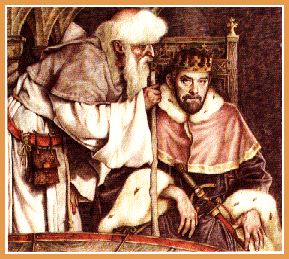 1.	What is the earliest type of folklore?	 a.	legend	 b.	myth	 c.	fairy tale2.	Fairy tales	 a.	entertain and amuse.	 b.	instruct.	 c.	record history.3.	The heroes of myths are	 a.	dragons.	 b.	fairies.	 c.	gods and goddesses.4	Which of the following is closer to life?	 a.	a myth	 b.	a legend	 c.	a fairy tale5.	Cinderella was a 	 a.	poor orphan girl.	 b.	fairy godmother.	 c.	historical person.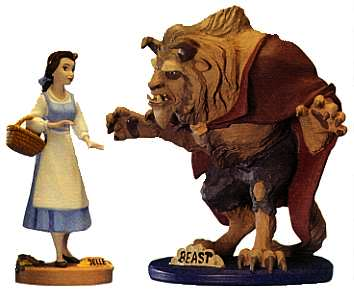 Understanding the Passage6.	Folklore seems to be present in 	 a.	only western cultures.	 b.	all cultures of the world.	 c.	few cultures of the world.7.	Who collected the most famous fables?	 a.	Merlin	 b.	Aesop	 c.	Cinderella8.	The stories of King Arthur and 	his Knights	 a.	cannot be traced in English history.	 b.	can be traced in French history.	 c.	can be traced in English history.9.	Explanations of the natural world 	are often told in 	 a.	fairy tales.	 b.	legends.	 c.	myths.10.	A popular fable is the story 	 a.	The Tortoise and the Hare.	 b.	Cinderella.	 c.	King Arthur.Pre – reading activities.•	Read the title and say what will be the text about.•	Guess what period of time is described in the text?•	Guess who is the main character of the story?Reading activities•	Read the text and find key sentences in each paragraph.•	Find  main ideas of the paragraphs.2.4   Просмотровое чтениеДля того  чтобы  просмотровое  чтение  протекало  успешно, т.е. отличалось быстротой  и имело выборочный  характер,  необходимо  предварительно сформировать у учащихся следующие умения в данном виде чтения:предвосхитить  тематику  текста  по  заголовку,  подзаголовку   или иллюстрациипросмотрев текст, сказать, о чем он, определить его тематику и основную цельопределить  самые  общие  сведения,  которые  соотносят  текст с определенной областью знанийклассифицировать/ группировать информацию по определенному                                                                                                                             признакуобнаруживая   смысловые   опорные   пункты   и   ориентируясь  в композиционно-смысловой   структуре  текста,  выделить   важную информацию и опустить второстепенную определить  соответствие  текста  интересам  читающего,  оценив содержащуюся в нем информацию с точки зрения правдоподобности, актуальности и перспективности её использования.Важнейшим условием формирования указанных умений является обильная практика, которая  обеспечивается  системой  заданий к текстам. Это могут быть:задания,  обучающие  наиболее  рациональным  приемам  извлечения информации;задания, используемые с целью контроля понимания содержания текста.Предтекстовые задания:ознакомьтесь со  схемой  и/или  иллюстрацией  к тексту и озаглавьте егопо иллюстрации (чертежу, схеме)  выпишите ключевые слова, которые, по вашему мнению, могут встретиться в текстесоставьте несколько опорных предложений с ключевыми словамипосмотрите на картинки к тексту и  расположите их в логическом порядкепридумайте по картинкам заголовок к текстусоставьте возможный план текста по схеме или картинкам.Заголовок текста:прочитайте заголовок, скажите, о чем идет речь в текстевнимательно прочтите заголовок и выделите в нем доминирующее слово в тексте с заголовком подчеркнуты главные тематические слова. Проследите, как основные тематические слова повторяются в тексте и развивают его идеюпрочитайте  подчеркнутые  в  тексте  тематические слова и придумайте заголовок к немув тексте с заголовком выделите  основные  тематические  слова, а  затем, обобщив их основное содержание, сформулируйте  главную мысль  текста  в    одном предложении (или словосочетании). Сравните  вашу  формулировку с приведенным  заголовком  и  сделайте  вывод о том,  выражает ли заголовок смысл текста.Текстовые задания:   просмотрите текст. Предположите, какого содержание его пропущенных частей. Это задание лучше выполнять, поделив класс на творческие группы и раздав группам разные части одного текста. Противоположные группы должны догадаться о содержании недостающих частей текста. Обсудить варианты в группах, а затем обменяться мнениями.прочитайте первый абзац текста и скажите, о чем может идти речь дальше.прочитайте последний абзац текста и скажите, какое содержание может предшествовать данному абзацу.просмотрите текст и скажите, о чем идет в нем речь, какая в нем рассматривается проблема (время просмотра – 3-4 минуты).просмотрите текст и озаглавьте его.расставьте части текста в логическом порядке.посмотрите текст и напишите его концовку.выпишите главную мысль текста  (каждого абзаца).на основании прочитанного составьте план текста.просмотрите, предложенные варианты заголовков и выберите наиболее подходящее  из них и т.д.Послетекстовые задания:определите среди данных предложений те, содержание которых связанно с содержанием прочитанного текста.выберите предложения из ряда данных, в которых сформулирована главная мысль текста.исходя из содержания текста, выберите  подходящий заголовок из предложенных.прочитайте следующие абзацы. Из слов, перечисленных после каждого абзаца, выберите одно, которое лучше других отражает основную мысль прочитанного.Как  уже отмечалось выше, чтение – одно из средств выхода  на устную или письменную   речь.   При  работе  с  текстом   для   просмотрового   чтения используется  классическая  модель  управления  процессом  чтения.What happened to the Dinosaurs?A very long time ago, huge animals called dinosaurs lived on the Earth.  They have all disappeared.  Scientists wonder what happened to them.  Why did they die?  This is a mystery that scientists have been trying to solve for a long time.  Some scientists say that they all died when an a meteorite, a piece or chunk of stone or metallic matter, from outer space hit the Earth.  Other scientists say that the dinosaurs all died because the Earth got colder and there were not enough plants for the dinosaurs to eat.  They all died from starvation, a lack of food.  Now some scientists think that they have the solution or answer to this mystery.  They have a new hypothesis, a guess.These scientists say that dinosaurs died because there was not enough oxygen (O2) in the atmosphere, the gases that surround the earth.  The scientists have found tiny bubbles of air in stones called amber.  These yellow or brown stones were once the sticky resin—the liquid—inside ancient trees.  Air from long ago is trapped in the bubbles—tiny round spaces inside the stones.  Scientists are studying the air in these bubbles.  The air in amber is 35 percent oxygen.  Air is now 21 percent oxygen.  Scientists think that dinosaurs lived more than 65 million years ago.  They lived for a very long time, but slow changes in the atmosphere of the Earth began to make it impossible for huge dinosaurs to breathe.  They needed more oxygen.  Their bodies did not change as the atmosphere changed.  As a result, they all died.  Why did the atmosphere change?  These scientists think that there was a lot of volcanic activity deep inside the Earth.  Sometimes hot materials from the volcanic activity came to the surface.  When the volcanoes exploded, the very hot material brought a lot of carbon dioxide (CO2) into the atmosphere.  There was more CO2 and less oxygen.  Therefore, the atmosphere changed.  Plants could use CO2, but animals could not.  They needed more oxygen.  Because there was not enough oxygen for the enormous dinosaurs and other animals to breathe, they all died.  It probably took a long time before all of them were gone—perhaps 10 million years before the last one disappeared.The scientists call their hypothesis (guess) the Pele hypothesis.  (Pele is a volcano on the Hawaiian Islands.)  They are guessing about what happened, but maybe they are right.Pre – reading activities.•	Read the title and say what will be the text about.•	Guess who is the main character of the story?Reading activities•	Read the text and find key sentences in each paragraph.•	Find  main ideas of the paragraphs.Understanding the Passage1.	Dinosaurs lived	 a.	five million years ago.	 b.	in bubbles in amber.	 c.	65 million years ago.2.	Some scientists think that dinosaurs 	died because	 a.	the atmosphere was full of amber.	 b.	there was not enough oxygen.	 c.	there was not enough carbon dioxide.3.	When volcanoes explode, 	 a.	amber is formed.	 b.	hot materials come to the surface 		of the Earth.	 c.	the atmosphere gets more oxygen.4.	All the dinosaurs died about 	 a.	five million years ago.	 b.	six million years ago.	 c.	ten million years ago.5.	The main idea of the reading is that	 a.	dinosaurs probably died because 		of a change in the climate.	 b.	amber is a beautiful yellow stone 		made of the resin of 		an ancient tree.	 c.	dinosaurs may have died because they needed more oxygen.Глава IIIПриемы  работы с текстомНаиболее целесообразными заданиями по работе над обучением изучающему и поисковому  чтению (эти стратегии можно использовать и при других видах чтения) являются:Asking / Answering Question (вопросно - ответные упражнения) предполагают запрашивание и предоставление необходимой информации.Categorizing - деление на категории - группировка языковых или смысловых элементов согласно обозначенным категориям или определение этих категорий.Close - восстановление / заполнение пропусков - приём работы со связным текстом, в котором преднамеренно пропущено каждое n - е слово (n колеблется от 5 до 10). Задача учащихся - восстановить деформированный текст, подобрать пропущенные слова по смыслу, исходя из контекста или привычной сочетаемости слов.Completing - упражнение на дополнение - приём работы, основанный на отрывке текста или ряде незаконченных предложений, которые необходимо закончить, используя информацию, полученную из прочитанного текста.Correction - исправление - определение и корректировка языковых или содержательных нарушений в тексте.Gap - filling - заполнение пробелов/ пропусков - приём работы, в основе которого лежит методика дополнения или восстановления недостающих языковых элементов.Information Transfer - перекодирование информации - приём работы, заключающийся в переносе информации из одной формы её представления в другую, например, трансформация невербальную (картинка, жест, пр) или наоборот.Jig - saw reading (listening) - “мозаика” - приём работы, основанный на разделении "банка информации", т.е. текста для чтения или аудирования. После ознакомления с определённой частью информации учащиеся обмениваются ею и восстанавливают общее содержание текста.Matching - соотнесение / сопоставление - приём работы, заключающийся в распознавании соотносящихся друг с другом вербальных и невербальных элементов, например, между картиной и предложением, словом и его определением, началом и концом предложения и т.д.Mind - mapping - составление семантической карты - представление основных понятий обсуждаемой темы / проблемы в графически упорядоченном и логически связанном виде.Multiple choice - множественный выбор - выбор правильного ответа из предложенных вариантов.Reordering (Sequencing) - логическая перегруппировка / восстановление последовательности - перераспределение предлагаемого материала в логической последовательности или согласно плану. Результатом работы является воссозданный связный текст, серия картинок и т.д.Translation - перевод - выражение идеи на другом языке. При этом учащиеся должны принимать во внимание лингвистические и культурные особенности языка, на который делается перевод. Перевод может быть устным и письменным.“Expand the text”. Придумать и предложить учащимся  5-10 предложений, которые могли бы расширить прочитанный текст. Учащиеся ищут наиболее подходящие места в тексте, куда можно было бы вставить эти предложения. Другой вариант – учащиеся сами придумывают такие предложения (в группах или в парах).“Reconstruct the text”. Предложить  ключевые слова (словосочетания, первые предложения каждого абзаца) из прочитанного текста в хаотичном порядке. Учащиеся должны восстановить правильный порядок ключевых слов, после этого, пересказать текст при опоре на ключевые слова.“Transform the text”. Учащиеся пересказывают текст от другого лица (например, не от третьего, а от первого, или наоборот), от лица одного из персонажей, в виде телевизионной новости (если позволяет содержание текста).“Deduce the story”. Распечатайте текст в формате А-4, оторвите справа и слева по полоске текста около 4 см. Положите этот лист на чистый лист А-4 и сделайте ксерокопию. Оставшуюся среднюю часть текста предложите учащимся. Их задача – восстановить содержание текста по имеющемуся материалу.“Quiz”. Учащиеся  в группах придумывают по 15 вопросов к прочитанному тексту, выписывая их на отдельный лист бумаги. После этого тексты нужно закрыть, команды обмениваются листами с вопросами и по очереди отвечают на них. Побеждает команда, правильно ответившая на большее число вопросов.“Find the partner for the word”. Учитель предварительно находит в тексте полезные с его точки зрения словосочетания. Затем он делит на две колонки небольшие листки бумаги. В левой колонке на каждом листке пишется первое слово словосочетания. Класс делится на два варианта т.е. учащиеся, сидящие за одним столом, получают разные карточки. Задача каждого из учащихся – найти второе слово (остальные слова) словосочетаний на своей карточке. Например, solve (the problem).  После выполнения задания учащиеся работают в парах – закрывая правую часть колонки, по очереди пытаются вспомнить целое словосочетание на обеих карточках.“You reaction to the text”. Учитель заранее готовит карточки или демонстрирует на доске (экране и т. п.) следующие незаконченные предложения:What I found most interesting about this text was…..
What I found most boring about this text was…..
What I found most shocking about this text was…..
What I found most amusing about this text was…..
What I found most irritating about this text was…..
What I found most baffling about this text was…..
What I found most incredible about this text was…..
What I found most distressing about this text was…..
8.  “Tell about the story that you read” Учащиеся пересказывают друг другу в парах текст, начиная свой рассказ словами: “You know , I was reading this (story) the other day and it was really interesting. What it said was…..” Другой вариант – учащиеся в парах читают разные тексты, затем рассказывают о них друг другу.Приложение 1. Тексты для чтения. Приложение 2. Алгоритм работы с заглавием текста. 1. Внимательно прочитайте заглавие и выделите в нем ключевое слово (чаще всего оно выражено существительным).2. Просмотрите текст и обратите внимание на то, как часто встречается выделенное вами доминирующее слово заглавия в тексте.3. Найдите слова-заместители для доминирующего слова и всего заглавия в тексте.4. Перефразируйте заглавие, используя синонимические слова из текста.5. Найдите в тексте предложения с варьирующимся повтором доминирующего слова в заголовке.6. Скажите, являются ли выделенные вами ключевые слова и их заместители самыми информативными элементами в тексте.7. Повторно прочтите заглавие и скажите, о чем будет идти речь в данном тексте.Использованная литература:Гроза О.Л. Английский новое тысячелетие/ О.Л. Гроза,CESi, Student’s Book, 2005.Кузьменкова Ю. Б «Возможности планирования уроков английского языка». – 2006Мильруд Р.П./ Проблема развития школьников средствами иностранного языка./Р.П.Мильруд,- М.: Просвещение 1989Пассов Е.И. Коммуникативный метод обучения иноязычному говорению. – 2-е изд. – М.: Просвещение, 1991.Полат Е.С. Разноуровневое обучение//Иностранные языки в школе - 2000 - №6,Рогова Г.В, Рабинович Ф. М., Сахарова Т. Е./Методика обучения иностранным языкам в средней школе / — М.: Просвещение, 1991.Фатьянова А.Т.. // Организация самостоятельной работы на уроке иностранного языка - 2003 № 4.Интернет Ресурсы http://www.remox.ru/articles/creative_ability.htmlЛингвистика текста и обучение ознакомительному чтению в средней школе : пособие для учителя / [М. Д. Городникова и др.]. - Москва : Просвещение, 1987.Соловова, Е. Н. Практикум к базовому курсу методики обучения иностранным языкам  : учебное пособие для вузов  / Е. Н. Соловова. - 2-е изд. - Москва : Просвещение, 2006. – Тема 7. Обучение чтению.   Дроздова, Т. Ю., Ларионова, И. В. Английский для подготовки к экзаменам. - СПб.: Антология, 2006.Ю.С.Веселова:  Английский язык 11 класс (в формате ЕГЭ) Москва-2010Вайсбурд М.Л., Блохина С.А. Обучение пониманию иноязычного текста при чтении как поисковой деятельности//Ин.яз. в школе.1997№1-2.с33-38.Карпов И.В. Психологическая характеристика процесса понимания и перевода учащимися иностранных текстов. Сб. «Теория и методика учебного перевода», под ред. К.А. Ганшиной и И. В. Карпова, М., 1950.Клычникова З.И. Психологические особенности обучения чтению на иностранном языке. – М., Просвещение, 1973.Программно-методические материалы. Иностранные языки для общеобразовательных учебных заведений. Начальная кола. – М.: Дрофа, 1998.Психологические и лингвистические характеристики чтения как вида речевой деятельности// http://www.dioo.ru/rechevaya-deyatelnost.htmlФоломкина С.К. Методика обучения чтению на английском языке в средней школе. Автореферат докт. Дис. М., 1974.Шевякова А. Методики обучения чтению: что лучше? http://www.mast.queensu.ca/~alexch/f_s/Txt/rev_read_meth.htm.О.В.Захарьина: Современные образовательные технологии - Английский яз.  (4-11классы) Из-во «Учитель»-2009